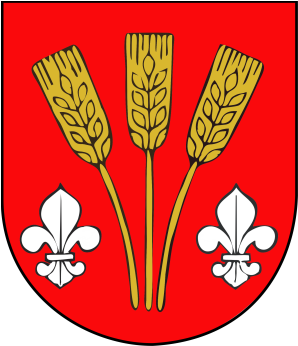 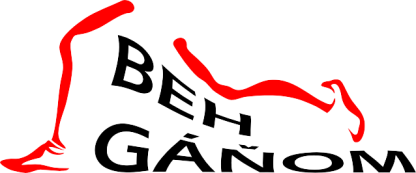 BEH GÁŇOM                                                8. ročníkOrganizátor: obec GáňTermín: 20. mája 2023 (sobota)Miesto: štart a cieľ pred kultúrnym domom, šatne na futbalovom ihrisku Slovan GáňPopis trate: 8 880 m, štyri okruhy na asfaltovom povrchu v obci s vylúčením cestnej dopravyŠtartovné: hlavný beh 7€, beh zdravia 5€, obyvatelia obce Gáň 2€, deti a dorast bez štartovného, všetci účastníci dostanú občerstvenie (jedlo + nápoj)  Prezentácia: v Kultúrnom dome najneskôr 15 minút pred štartom danej kategórie. Súhrnný limit na hlavný beh a beh zdravia je 275 účastníkov.Kategórie a časový rozpis:   09:00             žiačky a žiaci (rok narodenia 2015 – 2016)   300 m09:15             žiačky a žiaci (rok narodenia 2013 – 2014)   500 m 09:30             žiačky a žiaci (rok narodenia 2010 – 2012)   650 m09:45             žiačky a žiaci (rok narodenia 2008 – 2009), dorast (2006 – 2007)   1110 m10:00             beh zdravia                                                 1 okruh (2 220 m)10:30             materská škola (chlapci + dievčatá)           100 m11:00             muži a ženy                                                 4 okruhy (8 880 m)Kategórie pre súťaže mužov a žien:M – muži do 39 rokov (rok narodenia 1984 – 2005)M40 – muži od 40 do 49 rokov (rok narodenia 1974 – 1983)M50 – muži od 50 do 59 rokov (rok narodenia 1964 – 1973)M60 – muži nad 60 rokov (rok narodenia 1963 a starší)Ž – ženy do 39 rokov (rok narodenia 1984 – 2005)Ž40 – ženy od 40 do 49 rokov (rok narodenia 1974-1983)Ž50 – ženy nad 50 rokov (rok narodenia 1973 a staršie)Tombola: 45 minút po skončení hlavnej kategórieKontakt: Tomáš Mrva - 0903 930 545, tomas_mrva@yahoo.co.ukParkovanie: pri futbalovom ihriskuŠatne a sprchy: na futbalovom ihrisku Upozornenie: Každý pretekár štartuje na vlastnú zodpovednosť a prihlásením sa na preteky potvrdzuje, že je zdravotne spôsobilý absolvovať ich. Usporiadateľ nezodpovedá za stratu cenností. 